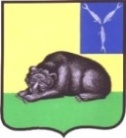 ГЛАВА МУНИЦИПАЛЬНОГО ОБРАЗОВАНИЯ ГОРОД ВОЛЬСКВОЛЬСКОГО МУНИЦИПАЛЬНОГО РАЙОНАСАРАТОВСКОЙ ОБЛАСТИ                                                П О С Т А Н О В Л Е Н  И Е29 сентября 2017 года			     № 17/3                                          г. ВольскО проведении общественных обсуждений	Руководствуясь Федеральным законом от 06.10.2003 года № 131-ФЗ «Об общих принципах организации местного самоуправления в Российской Федерации», Постановлением Правительства РФ от 10.02.2017 года № 169 «Об утверждении правил предоставления и распределения субсидий из федерального бюджета бюджетам субъектов Российской Федерации и муниципальных программ формирование современной городской среды», принимая во внимание  Постановление  Правительства Саратовской области от 14.03.2017 года № 109-П «О внесении изменений в государственную программу  Саратовской области «Обеспечение  населения доступным жильем  и развитие жилищно-коммунальной инфраструктуры до 2020 года», на основании ст. 29 Устава муниципального образования город ВольскПОСТАНОВЛЯЮ:Вынести на общественные обсуждения с участием жителей города Вольска проект муниципальной программы «Формирование комфортной городской среды муниципального образования город Вольск на 2018-2022 года» и территорий, подлежащих обязательному благоустройству в 2018 году. Провести общественные обсуждения 15 ноября 2017 года в 15:00 часов  по адресу: Российская Федерация, Саратовская область, город Вольск, ул. Октябрьская, 114, 1 этаж, большой зал.Рекомендовать управлению муниципального хозяйства  администрации Вольского муниципального района в целях разъяснения положений общественных обсуждений.   Организовать демонстрацию материалов в рабочие дни с 8:00 ч. до 12:00 ч. и с 13:00 ч. до 17:00 ч. со дня вступления в силу настоящего постановления до 10 ноября  2017  года.Подготовить регламент проведения общественных обсуждений, организовать опубликование  информации об общественных обсуждениях в средствах массовой информации и на сайте администрации Вольского муниципального района ВОЛЬСК.РФ.4. Замечания и предложения по проекту муниципальной программы «Формирование комфортной городской среды муниципального образования город Вольск на 2018-2022 года» и территорий, подлежащих обязательному благоустройству в 2018 году принимаются с 2 октября 2017 года.И.о. главымуниципального образованиягород Вольск                                                                                   И.Г. Долотова